Инструкционно-технологическая картаПрактическая работа Ход работыПрочитать теоретический материал.Выполнить задание.Составить отчет по выполненной работе.Сдать преподавателю и защитить отчет.Теоретический материалдополнительный материал по ссылке: https://resh.edu.ru/subject/lesson/5817/main/82481/ https://www.youtube.com/watch?v=JNPXnu96NCwОбратная связь: cheerful-29@yandex.ruпомощью функций обработки текста можно выполнять различные преобразования над строковыми данными.В Microsoft Excel имеется 24 функции, относящихся к данной группе. Рассмотрим использование некоторых из них при решении различных задач, часто возникающих в практической деятельности:СЦЕПИТЬ (текст1; текст2; …) – объединяет несколько текстовых строк в одну.СЖПРОБЕЛЫ (текст) – удаляет из текста лишние пробелы (кроме одиночных пробелов между словами).ЛЕВСИМВ (текст;кол_зн) – возвращает указанное количество знаков с начала строки текста.НАЙТИ (строка;текст; поз) – возвращает номер позиции первого вхождения строки в текст, начиная с указанной позиции. Нумерация ведется относительно левого символа текста.ДЛСТР(текст) – возвращает количество знаков в текстовой строке.ПРАВСИМВ(текст;кол_зн) – возвращает указанное количество знаков с конца строки текста.ПСТР ( текст; поз; кол_зн) – возвращает заданное количество знаков из строки текста, начиная с указанной позиции.ЗАМЕНИТЬ (текст; поз; кол_зн; строка) – заменяет в тексте начиная с указанной позиции заданное количество символов на другую строку.ПРАКТИЧЕСКАЯ ЧАСТЬЗадача 1. У классного руководителя есть список учащихся класса в следующем видеНо ему нужно представить список несколько в другом виде, объединив фамилию, имя и отчество в одной ячейке:Решение.Эта задача легко решается с помощью одной функции СЦЕПИТЬ. Выделив ячейку D1, с помощью Мастера функций в категории Текстовые выбираем эту функцию и заполняемнужные поля следующим образом (адреса ячеек вводятся автоматически, если щелкнуть мышью по соответствующей клетке в таблице; кавычки набирать не нужно, они также появятся автоматически после ввода пробела и перехода к следующему полю!)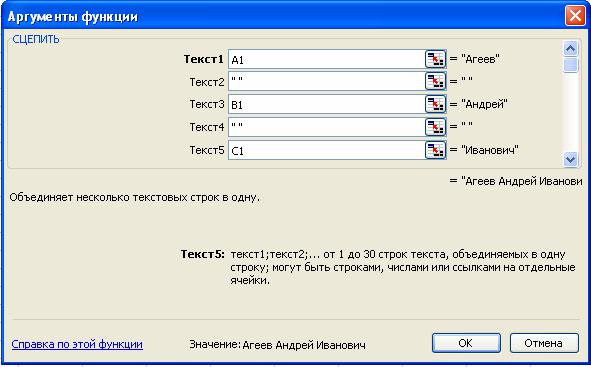 Осталось только растянуть формулу на нужное количество строк. В столбце D список получен . Правда, если удалить столбцы А:С, то список «разрушится», вместо нужных данных, в столбце появятся ошибочные значения #ССЫЛКА! – мы удалили ячейки, на которые были ссылки в формулах. Чтобы такого не произошло, нужно сначала получить новый список в ячейках в виде значений (а не формул). Для этого нужно выделить столбец D и скопировать его (в буфер). Затем выделить нужный столбец, диапазон или верхнюю ячейку диапазона и в меню Правка выбрать пункт Специальная вставка. В открывшемся окне выбрать радиокнопку Значения и нажать ОК.В выбранном диапазоне формулы заменятся на значения и полученный список может «существовать» совершенно независимо от исходного.Задача 2.Необходимо получить из спискаРешение.Выполним поставленную задачу последовательно . Сначала в ячейку D1 внесем формулу с функцией, которая выделяет первый символ из имени. Для этого с помощью Мастера функций в категории Текстовые выберем функцию ЛЕВСИМВ (рекомендуется в практической работе и дальше все функции вставлять в формулы с использованием Мастера функций).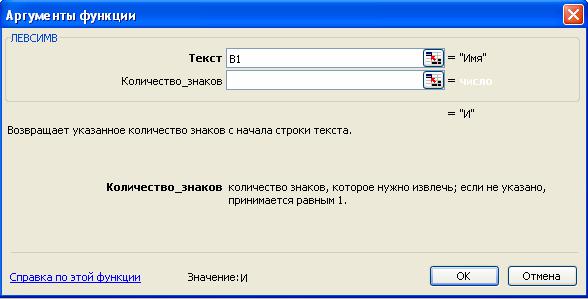 После сохранения формулы в ячейке D1 скопируем ее в ячейку E1 для выделения первого символа отчества. А затем с помощью функции СЦЕПИТЬ объединим нужные ячейки, пробел и точки.помощью копирования и специальной вставки сохраним полученный список в виде значений в нужном диапазоне.Задача 3 (обратная задаче 1).Из имеющегося списканужно получить список, в котором фамилии имена и отчества расположены в отдельных ячейках.Решение.При решении данной задачи будем считать, что между фамилией, именем и отчеством стоят ровно по одному пробелу. Если это не так, сначала приведем исходный список к такой структуре. Чтобы не усложнять задачу, будем выполнять действия последовательно,записывая в отдельные ячейки промежуточные результаты расчетов с использованием различных функций:В ячейку В1 – формулу, позволяющую удалить лишние пробелы. = СЖПРОБЕЛЫ(А1)в ячейку С1 – формулу, позволяющую найти позицию первого пробела=НАЙТИ(" ";B1) – третий параметр не указан, т.к. ищем первое вхождение пробела от начала строки.В ячейку D1 – формулу, позволяющую найти позицию второго пробела (между именем и отчеством)=НАЙТИ(" ";B1;C1+1) – здесь третий параметр указывает, что поиск ведется со следующего символа от найденного в С1 пробела.В ячейку E1 – формулу для определения общего количества символов в фамилии, имени и отчестве, включая два пробела.=ДЛСТР(B1)В ячейку F1 – формулу для выделения фамилии. Воспользуемся уже знакомой функцией. =ЛЕВСИМВ(B1;C1-1)Ячейку пока пропустим.В ячейку H1 – формулу для выделения отчества. Отчество расположено в конце строки, поэтому воспользуемся функцией ПРАВСИМВ, а количество выделяемых символов легко найдем, зная номер позиции пробела перед отчеством и общую длину строки. =ПРАВСИМВ(B1;E1-D1)В ячейку G1 – формулу для выделения имени. Имя расположено внутри строки между пробелами, позиции которых мы уже вычислили. Для его выделения воспользуемся функцией=ПСТР(B1;C1+1;D1-C1-1)С помощью копирования и специальной вставки сохраним полученный список в виде значений.Задача 4.Из имеющегося спискаРешите данную задачу самостоятельно, используя изученные функции.Задача 5. У секретаря учебной части имеется список учащихся выпускного класса в следующем виде:Для печати аттестатов нужно получить аналогичный список учащихся в дательном падеже. Конечно, можно вручную изменять окончания в каждой ячейке, но если выпускников много, то это длительный процесс. Помогите автоматизировать эту работу, переведя в дательный падеж по возможности большую часть имеющихся фамилий, имен и отчеств, используя возможности Excel.Решение.Конечно, очень трудно определить все возможные типы фамилий, имен и отчеств, встречающиеся у российских граждан, поэтому определим как меняются окончания в наиболее типичных фамилиях и именах в именительном и дательном падежах. Так как в русском языке склонение существительных и прилагательных различаются в мужском и женском роде, то и основные типы женских и мужских фамилий и имен представим в отдельных таблицах.В женском отчестве на -овна или -евна в дательном падеже буква «а» заменяется на «е».К мужскому отчеству на -ович или -евич в дательном падеже добавляется буква «у».Чтобы не слишком усложнять формулы для перевода фамилий, имен и отчеств из именительного в дательный падеж, следует разделить списки по полу, и сделать преобразования для каждого списка по-отдельности. Будет проще, если в соседнем с отчеством столбце добавить соответственно символы «ж» и «м» и отсортировать список по этому столбцу. Затем скопировать каждую часть списка на отдельные листы ЭТ.Начнем преобразование с женских фамилий. Из таблицы видно, что если фамилия оканчивается на «ая», то эти две буквы нужно заменить на «ой», если на «ва» или «на», то на «ой» нужно заменить только последнюю букву «а». В остальных случаях фамилия не изменяется.Если все выделения букв, проверки и замены учесть в одной формуле, она будет слишком громоздкой, поэтому в ячейках D1: G1 выполним промежуточные действия.Тогда в ячейке H1 из этих частей фамилия в дательном падеже будет сформирована с помощью следующей формулы:=ЕСЛИ(E1="ая";F1;ЕСЛИ(ИЛИ(E1="ва";E1="на");G1;A1))Преобразование женских имен выполним другим способом – выделяя часть имени и сцепляя с нужными окончаниями. В ячейках I1: L1 выполним промежуточные действияВ ячейке М1 имя может быть сформировано следующей формулой:=ЕСЛИ(ИЛИ(J1="а";L1="ья");СЦЕПИТЬ(K1;"е");ЕСЛИ(L1="ия";СЦЕПИТЬ(K1;"и");B1))ячейке N1 сформируем дательный падеж отчества: =ЗАМЕНИТЬ(C1;ДЛСТР(C1);1;"е")Теперь выделим диапазон всех заполненных ячеек D1:N1 и скопируем (растяним) их на весь список. Сохраним столбцы с полученными фамилиями, именами и отчествами как значения в нужном диапазоне на этом же или другом листе электронной таблицы.Преобразование мужских фамилий несколько сложнее, так как нужно учесть большее количество вариантов. Поэтому выполним промежуточные действия.следующих ячейках в каждой формуле будем не только проводить вычисления с помощью различных функций для всех типов фамилий, но в каждой ячейке будем формировать фамилии определенных типов, при этом последовательно объединяя их. Это будет особенно наглядно, когда формулы будут скопированы на весь список. Например, в ячейке Н1 запишем формулу для формирования дательного падежа фамилий с окончанием на «а» и «ь», в ячейке I1 – для фамилий с окончанием на «ий» и «ый», в ячейке J1- учтем фамилии с окончанием на «ых» и «ко» (они не изменяются), а в ячейке К1 добавим остальные типы мужских фамилий, у которых в дательном падеже появляется окончание «у».В следующих ячейках сформируйте самостоятельно имена и отчества.КОНТРОЛЬНЫЕ ВОПРОСЫКаким способом в Excel можно соединить 2 или более строки?В чем заключается отличие функции ЗАМЕНИТЬ() от функции ПОДСТАВИТЬ()?В чем заключается отличие функции НАЙТИ() от функции ПОИСК()?Какая функция позволяет избавиться от лишних пробельных символов?Тема: «Работа с текстовыми функциями»Тема: «Работа с текстовыми функциями»Цель работы:научиться обрабатывать текст в процессе решения задач в MS Excel.Оборудование:инструкционно-технологическая карта практической работы, ПК, набор необходимого программного обеспеченияABC1АгеевАндрейИванович2………3ЯковлевЯковЯковлевичABC1Агеев Андрей Иванович2……3Яковлев Яков ЯковлевичABC1ФамилияИмяИмяОтчество2АгеевАндрейАндрейИванович3…………4ЯковлевЯковЯковЯковлевичсписок фамилий с инициалами:список фамилий с инициалами:список фамилий с инициалами:список фамилий с инициалами:ABC1Фамилия И.О.2Агеев А.И.3……4Яковлев Я.Я.ABC1Агеев Андрей Иванович2……3Яковлев Яков ЯковлевичABC1ФамилияИмяОтчество2АгеевАндрейИванович3………4ЯковлевЯковЯковлевичABBC1Агеев Андрей Иванович2……3Яковлев Яков Яковлевичнужно получить список фамилий с инициаламинужно получить список фамилий с инициаламинужно получить список фамилий с инициаламинужно получить список фамилий с инициаламинужно получить список фамилий с инициаламиABCC1Агеев А.И.2………3Яковлев Я.Я.ABC1АгеевАндрейИванович2………3ЯковлевЯковЯковлевичЖенские фамилии вЖенские фамилии вЖенские фамилии вЖенские фамилииименительном падежедательном падежеименительномв дательномпадежепадежеНа -ова, -ева, -ина:Петровой, Агеевой,На -ия :МарииПетрова, Агеева, КатинаКатинойМарияМарииНа -ая:На -ья:ДарьеРимская, ОболоннаяРимской, ОболоннойДарьяДарьеНа -о:ХомченкоНа согласные:Мариам, ДенизХомченкоХомченкоМариам, ДенизМариам, ДенизНа -а: ВодяхаВодяхаНа -а: ТатьянаТатьянеНа -ь: КозарьКозарьНа -ь: НинельНинелиНа -ик: БубликБубликНа -ых: ПьяныхПьяныхМужские фамилии вМужские фамилии вМужские именаМужские имена вименительном падежедательном падежев именительномдательном падежепадежеНа -ов, -ев, -ин:Петрову, Агееву, КатинуНа -ей, -ий:Сергею, ДмитриюПетров, Агеев, КатинСергей, ДмитрийСергею, ДмитриюНа -о: ХомченкоХомченкоНа -я: ИльяИльеНа -ий, -ый:На согласные:Глебу, ИвануРимский, ОболонныйРимскому, ОболонномуГлеб, ИванГлебу, ИвануНа -а: ВодяхаВодяхеНа -а: НикитаНикитеНа -ь: КозарьКозарюНа -ь: ИгорьИгорюНа -ик: БубликБубликуНа -ых: ПьяныхПьяныхФормулаПояснениеD1=ДЛСТР(A1)количество символов в фамилии (длину строки)E1=ПРАВСИМВ(A1;2)две последние буквы фамилииF1=ЗАМЕНИТЬ(A1;D1-1;2;"ой")замена двух последних букв в фамилииG1=ЗАМЕНИТЬ(A1;D1;1;"ой")замена одной последней буквы в фамилииЯчейкаФормулаПояснениеI1=ДЛСТР(B1)количество символов в имени (длина строки)J1=ПРАВСИМВ(B1;1)последняя буква имениK1=ЛЕВСИМВ(B1;I1-1)часть имени без последней буквыL1=ПРАВСИМВ(B1;2)две последние буквы имениЯчейкаФормулаПояснениеD1=ДЛСТР(A1)количество символов в фамилииE1=ПРАВСИМВ(A1)последняя буква фамилииF1=ПРАВСИМВ(A1;2)две последние буквы фамилииG1=ЛЕВСИМВ(A1;D1-1)часть фамилии без последней буквыH1=ЕСЛИ(E1="а";СЦЕПИТЬ(G1;"е");ЕСЛИ(E1="ь";СЦЕПИТЬ(G1;"ю");""))I1=ЕСЛИ(ИЛИ(F1="ий";F1="ый");ЗАМЕНИТЬ(A1;D1-1;2;"ому");H1)J1=ЕСЛИ(ИЛИ(F1="ых";F1="ко");A1;I1)K1=ЕСЛИ(J1<>"";J1;СЦЕПИТЬ(A1;"у"))